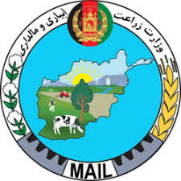 لینک خبــــــرتاریخ نشر خبرنام رســانهموضوع خبــــــرhttps://8am.af/15-tons-of-honey25/9/1399هشت صبحدر ولایت بلخ امسال ۱۵ تُن تولید شده‌استhttps://ariananews.af/fa24/9/1399آریانا نیوزافزایش حاصلات لیمو در ولایت ننگرهار https://af.sputniknews.com/24/9/1399خبرگزاری اسپوتنیکتولید بی‌سابقه املوک در افغانستان https://arezo.news23/9/1399تلویزیون آرزوکارخانه سپین‌زر کندز دوباره به‌فعالیت آغاز کرد https://www.didpress.com23/9/1399خبرگزاری دیدولایت بلخ در سال روان ۱۵ تن عسل تولید کرده‌استhttps://dari.wadsam.com24/9/1399خبرگزاری ودصماحداث باغ‌های املوک در مساحت شش صد جریب زمین در ننگرهار https://avapress.com/fa25/9/1399صدای افغان آواام‌سال در کشور 2500 تن املوک بدست آمده‌است https://avapress.com/fa24/9/1399صدای افغان آواروزانه بیش از پنج‌صد تُن محصولات زراعتی افغانستان صادر می‌شود https://bakhtarnews.com.af24/9/1399آژانس یاخترتولید عسل در بلخ افزایش یافته‌استhttps://bakhtarnews.com.af24/9/1399آژانس باخترحاصلات مرچ سرخ در قندهار بیش‌تر شده‌استhttps://bakhtarnews.com.af24/9/1399آژانس باخترحاصلات لیمو در ننگرهار افزایش یافته‌استhttps://subhekabul.com25/9/1399صبح کابلهلمند کې دري ميليونه اوسل زره نيالگي ويش ته چمتو شوي https://subhekabul.com25/9/1399صبح کابلننگرهار کې به  نيږدي شپږ زره ټنه ليمو ترلاسه  شي 